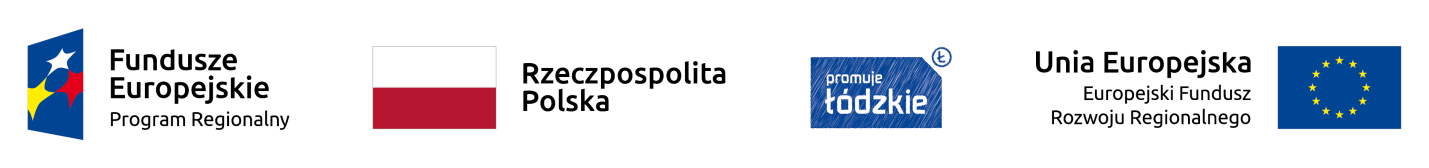 Lista umów o dofinansowanie projektów zawartych w marcu 2019 roku w ramach konkursu zamkniętegodla naboru nr RPLD.07.04.04-IZ.00-10-001/18 wniosków o dofinansowanie projektów w ramach Osi priorytetowejVII Infrastruktura dla usług społecznych, Działania VII.4 Edukacja, Poddziałania VII.4.4 Kształcenie zawodowe i ustawiczne - miasto Łódź Regionalnego Programu Operacyjnego Województwa Łódzkiego na lata 2014 - 2020Lista umów o dofinansowanie projektów zawartych w marcu 2019 roku w ramach konkursu zamkniętegodla naboru nr RPLD.07.04.04-IZ.00-10-001/18 wniosków o dofinansowanie projektów w ramach Osi priorytetowejVII Infrastruktura dla usług społecznych, Działania VII.4 Edukacja, Poddziałania VII.4.4 Kształcenie zawodowe i ustawiczne - miasto Łódź Regionalnego Programu Operacyjnego Województwa Łódzkiego na lata 2014 - 2020Lista umów o dofinansowanie projektów zawartych w marcu 2019 roku w ramach konkursu zamkniętegodla naboru nr RPLD.07.04.04-IZ.00-10-001/18 wniosków o dofinansowanie projektów w ramach Osi priorytetowejVII Infrastruktura dla usług społecznych, Działania VII.4 Edukacja, Poddziałania VII.4.4 Kształcenie zawodowe i ustawiczne - miasto Łódź Regionalnego Programu Operacyjnego Województwa Łódzkiego na lata 2014 - 2020Lista umów o dofinansowanie projektów zawartych w marcu 2019 roku w ramach konkursu zamkniętegodla naboru nr RPLD.07.04.04-IZ.00-10-001/18 wniosków o dofinansowanie projektów w ramach Osi priorytetowejVII Infrastruktura dla usług społecznych, Działania VII.4 Edukacja, Poddziałania VII.4.4 Kształcenie zawodowe i ustawiczne - miasto Łódź Regionalnego Programu Operacyjnego Województwa Łódzkiego na lata 2014 - 2020Lista umów o dofinansowanie projektów zawartych w marcu 2019 roku w ramach konkursu zamkniętegodla naboru nr RPLD.07.04.04-IZ.00-10-001/18 wniosków o dofinansowanie projektów w ramach Osi priorytetowejVII Infrastruktura dla usług społecznych, Działania VII.4 Edukacja, Poddziałania VII.4.4 Kształcenie zawodowe i ustawiczne - miasto Łódź Regionalnego Programu Operacyjnego Województwa Łódzkiego na lata 2014 - 2020Lista umów o dofinansowanie projektów zawartych w marcu 2019 roku w ramach konkursu zamkniętegodla naboru nr RPLD.07.04.04-IZ.00-10-001/18 wniosków o dofinansowanie projektów w ramach Osi priorytetowejVII Infrastruktura dla usług społecznych, Działania VII.4 Edukacja, Poddziałania VII.4.4 Kształcenie zawodowe i ustawiczne - miasto Łódź Regionalnego Programu Operacyjnego Województwa Łódzkiego na lata 2014 - 2020Lista umów o dofinansowanie projektów zawartych w marcu 2019 roku w ramach konkursu zamkniętegodla naboru nr RPLD.07.04.04-IZ.00-10-001/18 wniosków o dofinansowanie projektów w ramach Osi priorytetowejVII Infrastruktura dla usług społecznych, Działania VII.4 Edukacja, Poddziałania VII.4.4 Kształcenie zawodowe i ustawiczne - miasto Łódź Regionalnego Programu Operacyjnego Województwa Łódzkiego na lata 2014 - 2020Lista umów o dofinansowanie projektów zawartych w marcu 2019 roku w ramach konkursu zamkniętegodla naboru nr RPLD.07.04.04-IZ.00-10-001/18 wniosków o dofinansowanie projektów w ramach Osi priorytetowejVII Infrastruktura dla usług społecznych, Działania VII.4 Edukacja, Poddziałania VII.4.4 Kształcenie zawodowe i ustawiczne - miasto Łódź Regionalnego Programu Operacyjnego Województwa Łódzkiego na lata 2014 - 2020Lp.Numer wnioskuNazwa beneficjentaTytuł projektuCałkowita wartość projektu (PLN)Dofinansowanie(PLN)Dofinansowanie z EFRR (PLN)Data podpisania umowy1WND-RPLD.07.04.04-10-0002/18Miasto ŁódźProgram kształcenia zawodowego i ustawicznego - Zespół Szkół Ponadgimnazjalnych nr 3 w Łodzi(od 01.09.2018r. Technikum nr 3)3 055 440,592 205 087,422 179 446,875 marca 2019 r.2WND-RPLD.07.04.04-10-0003/18Miasto ŁódźProgram kształcenia zawodowego i ustawicznego - Zespół Szkół Techniczno-Informatycznych w Łodzi1 786 841,901 249 604,631 235 074,345 marca 2019 r.3WND-RPLD.07.04.04-10-0005/18Miasto ŁódźProgram kształcenia zawodowego i ustawicznego - Centrum Kształcenia Zawodowego i Ustawicznego w Łodzi5 558 576,293 886 765,653 841 570,705 marca 2019 r.4WND-RPLD.07.04.04-10-0006/18Miasto ŁódźProgram kształcenia zawodowego i ustawicznego - Zespół Szkół Zawodowych Specjalnych nr 2 w Łodzi1 021 196,19714 275,11705 969,585 marca 2019 r.SUMASUMASUMASUMASUMA8 055 732,817 962 061,49-